Supplementary Information Supplementary Information S1: Procedure for assigning NTSCG ratings to products The Australian Health Survey (AHS) food groupings were utilised because the categorisation system is a publicly accessible, standardised system, having undergone a thorough development process by Food Standards Australia and New Zealand and the Australian Bureau of Statistics. The AHS minor level (5-digit) separates foods on characteristics such as fortification, saturated fat or sugar contents and other manufacturing considerations (i.e., if meat products were crumbed). This level of product detail was suitable for the majority of NTSCG coding, and enabled the majority of products to be classified as Green, Amber or Red. For example, the NTSCG classifies all soft drinks and energy drinks as Red, hence all minor groups representing soft drinks and energy drinks and the individual products within them were identified as Red. For the remaining products, the NTSCG applied nutrient level criteria (for energy, saturated fat, sodium, fibre and/or sugar content). For these products, product nutrition information from the TGI FoodSwitch database was used to assign NTSCG ratings. Further, the NTSCG included criteria relating to specific ingredients (such as confectionary, added fruit or artificial sweeteners) and/or food processing characteristics (such as deep-fried or chocolate-coated). The primary researcher identified products relevant to these criteria by searching the product descriptions and ingredient lists and assigning additional variables in STATA (with ‘Y’ to indicate presence of or ‘N’ to indicate no presence of characteristic). The full list of additional variables covering ingredient and food processing criteria can be found in S3.  After assigning all additional variables required, the STATA script was developed to assign NTSCG ratings to products, taking into consideration both TGI nutrient values and ingredient or food processing variables. Where entire minor groups were not encompassed in one explicit NTSCG category, products were coded at a Food ID level (lower level than minor groups) using their relevant NTSCG criteria. For example, the minor group of ‘peanut products’ encompassed peanut butter, roast peanuts and satay sauces, and therefore the classification was done at the Food ID level. Using these steps, all 4174 products were classified according to the NTSCG by the primary researcher. Supplementary Information S2. Additional nutrient, ingredient or other criteria for manual classification of food and beverage products into NTSCG categories. Italics indicate passages taken from NTSCG. Abbreviations: NTSCG, Northern Territory School Canteen Guidelines. Supplementary Information S3: Calculation of AUSNUT nutrientsSupplementary Information S4: Data linkage flow chart of included and excluded products 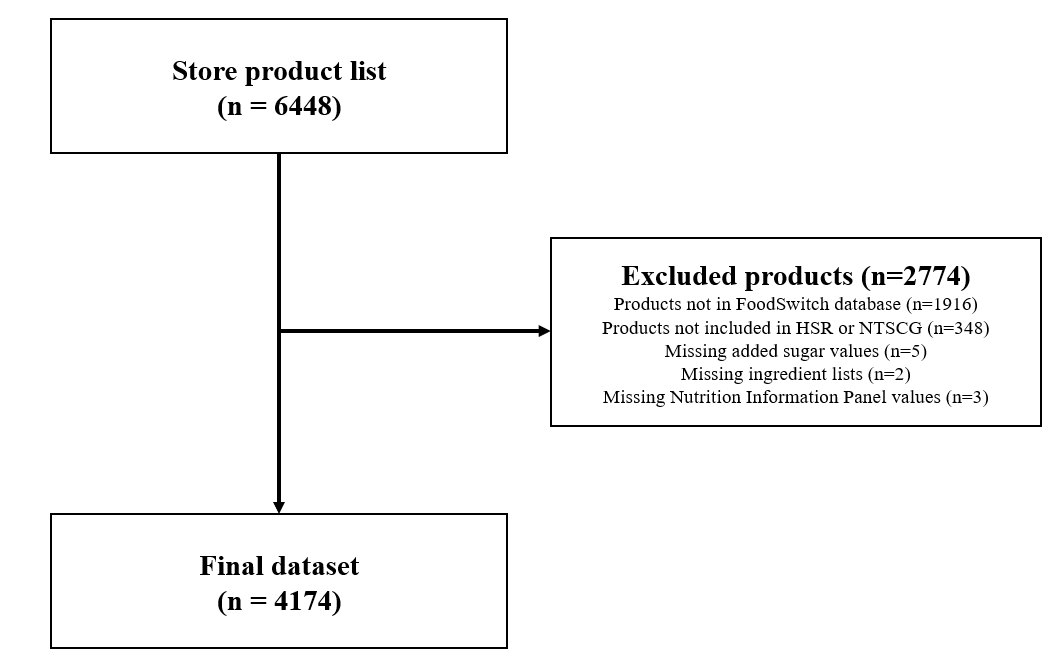 n = number of unique productsSupplementary Information S5: Store level analysis method – sensitivity analysis Analysis of system performance was also performed at individual store level to assess store variation, using sales data which provided quantities sold per product in each of the 51 remote community stores across the one year period. In this store analysis, inspection of histograms, Shapiro-Wilk tests and box plots were used to assess normality in differences of percentage of discretionary energy and added sugar in healthy and unhealthy products, between Thumbs and HSR, and Thumbs and NTSCG. Differences of the number of unique products captured in each healthiness tier between Thumbs and HSR, and Thumbs and NTSCG, were assessed with independent sample t-tests. Wilcoxon signed rank tests were used to assess the differences in proportions of added sugars and discretionary energy captured in products identified in ‘healthy’ and ‘unhealthy’ tiers between the classification systems. P≤0.05 was considered statistically significant. Similar to the main analysis of all stores combined, the system that captured the highest percentage of discretionary energy sold and added sugars sold in unhealthy products, and the lowest levels in healthy products were considered the best performing. Analysis was completed using STATA (StataCorp. 2019. Stata Statistical Software: Release 16. College Station, TX: StataCorp LLC). Supplementary Information S6: Crosstabulation of Thumbs vs Health Star Rating Cells shaded Green represent congruency between systems, cells shaded Red indicate extreme misalignment. Abbreviations: HSR, Health Star Rating.*Labelled “N/A” as the nature of Thumbs system means no discretionary products (and thus, discretionary energy) can be classified as Thumbs Double Up or Up.The table cross-tabulates where the two systems are congruent (same healthiness levels, indicated by cells shaded green) and where there is extreme misalignment (extremely different healthiness levels, shown by cells shaded red).Supplementary Information S7: Crosstabulation of Thumbs vs NTSCG Cells shaded Green represent congruency between systems, cells shaded Red indicate extreme misalignment. Abbreviations: GTA, Good Tucker App; NTSCG, Northern Territory School Canteen Guidelines.*Labelled “N/A” as the nature of Thumbs system criteria means no discretionary products (and thus, discretionary energy) can be classified as Thumbs Double Up or Up.Supplementary Information S8: Sources of misalignment between Thumbs and NTSCG, by minor AHS categoriesIndicates misaligned products (classified as healthy in Thumbs and not healthy in NTSCG). Australian Health Survey (AHS) product categories that contributed more than 0.1% of added sugar are shown. Supplementary Information S9: Modifications made to Thumbs rating criteria, based on the four food categories identified to be contributors to total added sugars sold. Abbreviations: GTA, Good Tucker App; NTSCG, Northern Territory School Canteen Guidelines.*Defined by NTSCG as “Pre-prepared meals based on core foods including rice and noodle dishes, sushi, pasta dishes, stews, casseroles and curries”. Supplementary Information S10: Sensitivity analysis – system performance at store level Abbreviations: HSR, Health Star Rating; NTSCG, Northern Territory School Canteen Guidelines. *Differences defined as % captured by Thumbs minus HSR or NTSCG. Differences tested with Wilcoxin signed rank test. Median and interquartile range reported. Supplementary Information S11: Sensitivity analyses – impact of using package size values in NTSCG rating and including sugar products on system alignment Abbreviations: HSR, Health Star Rating; NTSCG, Northern Territory School Canteen Guidelines. Supplementary Information S12: Sensitivity analyses – impact of using package size values in NTSCG rating on system performance Abbreviations: HSR, Health Star Rating; NTSCG, Northern Territory School Canteen Guidelines.*No change from main analysis. † Performance of NTSCG based on package size values, reported with (%) difference compared to main analysis (NTSCG based on serving size as sold values)‡Labelled ‘N/A’ as the nature of the Thumbs rating system means no discretionary products (and thus, discretionary energy) can be classified as Thumbs Double Up or Up.Supplementary Information S13: Sensitivity analysis – effect of NTSCG alignment modifications to existing Thumbs system, using package size values *Thumbs system before NTSCG alignment modification, using package size values for ‘serving size’  †Thumbs system after NTSCG alignment modification, using package size values for ‘serving size’ ‡Difference defined by Post minus PreSupplementary Information S14: Sensitivity analyses – impact of including sugar products on system performance Abbreviations: HSR, Health Star Rating; NTSCG, Northern Territory School Canteen Guidelines.* (%) difference compared to main analysis (excluding sugar products)‡Labelled ‘N/A’ as the nature of the Thumbs rating system means no discretionary products (and thus, discretionary energy) can be classified as Thumbs Double Up or Up..Supplementary Information S15: Sensitivity analysis – effect of NTSCG alignment modifications to Thumbs system, including sugar products  *Thumbs system before NTSCG alignment modification, including the 33 sugar products.†Thumbs system after NTSCG alignment modification, including the 33 sugar products  ‡Difference defined by Post minus Pre.Supplementary Information S16: Sensitivity analysis – effect of ABS core/discretionary classification alignment to existing Thumbs system, including sugar products *Thumbs system before NTSCG alignment modification, using package size values for ‘serving size’  †Thumbs system after NTSCG alignment modification, using package size values for ‘serving size’ ‡Difference defined by Post minus Pre.Variable created Interpretation  Applied to AddedFruitAssigned Y if ingredients list indicated added fruit  Breakfast cereals and porridgeLowFatAssigned Y if low or reduced fat, as stated by the product name OR food name Yoghurt and custard, milk and soy drinks, cheese, ice cream and frozen yoghurt CaFortifiedAssigned Y if ingredients list indicated addition of calcium phosphate, carbonate or sulfate to a level sufficient for a ‘source of’ health claim (at least 25% RDI in one serve)If calcium was added but to level lower than ‘source of’ claim, assumed that calcium was added for pH level and not for fortificationCereal- or nut-based milk substitutesGreenNut Assigned Y if nuts were unsalted AND raw or dry roasted without oil Nuts F99DeionisedNASAssigned Y if ingredients list shows at least 99% fruit or vegetable juice AND no added deionised juice AND no added sugarFruit and vegetable juices, iced fruit slushies AISweetenerAssigned Y if ingredients list contained any of the following, as defined by the NTSCG: ‘950 (acesulphame potassium), 951 (aspartame), 952 (calcium cyclamate or sodium cyclamate or cyclamate), 953 (isomalt), 954 (saccharin or calcium saccharin or sodium saccharine or potassium saccharine), 955 (sucralose), 956 (alitame), 957 (thaumatin), 961 (neotame), 965 (maltitol and maltitol syrup or hydrogenated glucose syrup), 966 (lactitol), 967 (xylitol), 968 (erythritol)’All products except flavoured milk and soy drinks, fruit yoghurts and custards AddedConfectionaryAssigned Y if ingredients list or product name indicated any of the following, as defined by the NTSCG: ‘All types: sold separately or added to products including: boiled lollies, carob, chocolate (including choc chips and chocolate-coated), chocolate spreads, cough lollies, 100s and 1000s, juice jellies, icing, liquorice, soft lollies, yoghurt/carob-coated.’All products DeepfryAssigned Y if ingredients list or product name indicated product ‘as sold’ was deep fried. All products PuffShortcrust Assigned Y if ingredients list or product name indicated puff or shortcrust pastry. All products The below method was used to calculate the AUSNUT nutrients in one unit of a product:nutrient = (wt * edible portion) /100 * nutrient100gwhere:wt =  weight (g) of one unitedible portion = % edible            nutrient100g = amount of the nutrient per 100gIf the product was measured by volume, it was converted from ml to g, by:            wt = (volume * specific gravity)where:volume =  volume (mls) of one unitspecificgravity = mls to gram conversion factorThumbs Outcome HSRHSRHSRTotalThumbs Outcome 3.5-5.02.0-3.00.5-1.5TotalTHUMBS DOUBLE UP & UPTotal unique products (n, %)1342, 32.2%0, 0%0, 0%1342, 32.2%THUMBS DOUBLE UP & UPTotal discretionary energy sold (%)N/A*N/AaN/A*N/A*THUMBS DOUBLE UP & UPTotal added sugar sold (%)3.6%0%0%3.60%THUMBS SIDEWAYSTotal unique products (n, %)309, 7.32%347, 8.3%132, 3.1%784, 18.8%THUMBS SIDEWAYSTotal discretionary energy sold (%)7.6%0.0%0.0%7.6%THUMBS SIDEWAYSTotal added sugar sold (%)1.0%2.1%2.5%5.6%THUMBS DOWNTotal unique products (n, %)0, 0.0%841, 20.1%1206, 28.9%2066, 49.0%THUMBS DOWNTotal discretionary energy sold (%)0.0%23.0%69.5%92.4%THUMBS DOWNTotal added sugar sold (%)0.0%13.1%77.7%90.8%TotalTotal unique products (n, %)1651, 39.6%1188, 28.5%1335, 32.0%4174, 100%TotalTotal discretionary energy sold (%) 7.6%23.0%69.5%100%TotalTotal added sugar sold (%)4.6%15.2%80.2%100%GTA Outcome NTSCGNTSCGNTSCGGTA Outcome GREENAMBER REDTotalTHUMBS DOUBLE UP & UPTotal unique products (n, %)809, 19.5%408, 9.67%130, 3.1%1342, 32.2%THUMBS DOUBLE UP & UPTotal discretionary energy sold (%)N/A*N/A*N/A*N/A*THUMBS DOUBLE UP & UPTotal added sugar sold (%)1.6%1.0%0.9%3.6%THUMBS SIDEWAYSTotal unique products (n, %)142, 3.4%351, 8.4%292, 7.02%785, 18.8%THUMBS SIDEWAYSTotal discretionary energy sold (%)4.2%0.9%2.5%7.6%THUMBS SIDEWAYSTotal added sugar sold (%)0.6%1.5%3.6%5.6%THUMBS DOWNTotal unique products (n, %)3, <0.1%256, 6.1%1788, 42.8%2047, 49.0%THUMBS DOWNTotal discretionary energy sold (%)<0.01%10.1%82.3%92.4%THUMBS DOWNTotal added sugar sold (%)<0.01%9.7%81.1%90.8%TotalTotal unique products (n, %)954, 22.9%1010, 24.2%2210, 52.9%4174, 100TotalTotal discretionary energy sold (%)4.2%11.0%84.8%100.0%TotalTotal added sugar sold (%)2.2%12.2%85.6%100.0%AHS Minor Food Group% Contribution to added sugars soldSavoury pasta/noodle and sauce dishes, saturated fat =5 g/100 g0.62%Fruit drinks (ready to drink or made from concentrate)0.49%Breakfast cereal, mixed grain, fortified, sugars >20 g/100g0.24%Pizza, saturated fat =5 g/100 g0.16%All Others0.47%Minor food group NTSCG criteria applied to Thumbs criteriaSavoury pasta/noodle and sauce dishes, saturated fat =5 g/100 gPizza, saturated fat =5 g/100 gApplied to all Pre-prepared Meals*:Thumbs Up if meets all the following:Less than or equal to 750kJ per 100gLess than or equal to 3.5g saturated fat per 100g Less than or equal to 300mg sodium per 100gThumbs Sideways if meets all the following:Less than or equal to 1000kJ per 100gLess than or equal 5g saturated fat per 100g Less than or equal to 400mg sodium per 100gThumbs Down if meets any of the following:Greater than 1000kJ per 100gGreater than 5g or more saturated fat per 100gGreater than 400mg sodium per 100gFruit drinks (ready to drink or made from concentrate)Applied to all Fruit or Vegetable Juices or Drinks:Thumbs Sideways if product meets all criteria:At least 99% fruit or vegetable juiceNo added sugar or deionised juiceLess than or equal to 250mL serving size Thumbs Down if at least one of the criteria is not met Breakfast cereal, mixed grain, fortified, sugars >20 g/100gApplied to all Breakfast CerealsThumbs Up if meets all criteria:20g or less sugar, if without added fruit25g or less sugar, if with added fruitGreater than or equal to 5g fibre per 100gLess than or equal to 2g saturated fat per 100gLess than or equal to 600mg sodium per 100g Thumbs Down if at least one of the criteria is not metThumbs vs HSR*Thumbs vs HSR*Thumbs vs HSR* Outcome Healthy productsUnhealthy productsDiscretionary energy sold (%)-8.5 [-9.3, -7.6; p<0.001]21.0 [19.5, 22.3; p<0.001]Added sugars sold (%)-1.1 [-1.2, -1.0 p<0.001] 9.7 [8.6, 11.2; p<0.001]Thumbs vs NTSCG*Thumbs vs NTSCG*Thumbs vs NTSCG* Outcome Healthy productsUnhealthy productsDiscretionary energy sold (%)-5.6 [-6.2, -5.2; p<0.001]8.8 [8.3, 9.5; p<0.001]Added sugars sold (%)1.3 [1.2, 1.6; p<0.001]6.7 [5.5, 8.0, p<0.001]AnalysisOutcomesThumbs vs HSRThumbs vs HSRThumbs vs NSTCGThumbs vs NSTCGAnalysisOutcomesAlignmentExtreme misalignmentAlignmentExtreme misalignmentMain analysisTotal unique products (%)Total discretionary energy sold (%)Total added sugar sold (%)69.4%69.5%83.2%0%0%0%70.6%82.2%84.3%3.1%0.01%0.9%NTSCG based on package sizeTotal unique products (%)Total discretionary energy sold (%)Total added sugar sold (%)70.9%89.1%86.5%4.7%<0.1%1.0%Inclusion of sugar productsTotal unique products (%)Total discretionary energy sold (%)Total added sugar sold (%)69.6%79.1%91.6%0%0%0%69.6%91.1%97.0%3.2%<0.1%0.5%OutcomeLevel of healthinessSystem performanceSystem performanceSystem performanceOutcomeLevel of healthinessThumbs*HSR*NTSCG† Total discretionary energy sold(%)HealthyN/A‡7.8%4.4% (0.0)Total discretionary energy sold(%)Somewhat healthy7.6%22.8%4.6% (-6.4%) Total discretionary energy sold(%)Unhealthy92.4%69.4%91.0% (+6.4%) Total added sugar sold(%)Healthy3.7%4.7%2.3% (0.0)Total added sugar sold(%)Somewhat healthy5.6%15.3%9.8% (-2.7%) Total added sugar sold(%)Unhealthy90.8%80.0%87.9 (+2.7%) Thumbs category Products (n, %)Products (n, %)Products (n, %)Discretionary energy sold (%)Discretionary energy sold (%)Discretionary energy sold (%)Added sugars sold (%)Added sugars sold (%)Added sugars sold (%)Thumbs category Pre*Post†Diff‡PreaPostbDiff‡PreaPostbDiff‡Double Up & Up 1342, 32.2%1156, 27.7%-186,  -4.5%0.00.0%0.03.7%2.0%-1.7Sideways 785, 18.8%815, 19.5%+30, +0.7%7.8%6.3%-1.55.8%3.8%-2.0Down2047, 49.0%2203, 52.8%+156, +3.8%92.2%93.7%+1.590.6%94.2%+3.6OutcomeLevel of healthinessSystem performance (% difference*)System performance (% difference*)System performance (% difference*)OutcomeLevel of healthinessThumbsHSRNTSCGTotal discretionary energy sold(%)HealthyN/A‡5.2% (-2.6%)2.9% (-1.5%)Total discretionary energy sold(%)Somewhat healthy5.2% (-2.4%)15.7% (-7.1%)7.3% (-3.7%) Total discretionary energy sold(%)Unhealthy94.8% (+2.4%) 79.1% (+9.7%)89.7% (+5.1%)Total added sugar sold(%)Healthy1.8% (-1.9%)2.3% (-2.4%) 1.1 (-1.2%)Total added sugar sold(%)Somewhat healthy2.8% (-2.8%)7.7% (-7.6%)6.0% (-6.5%) Total added sugar sold(%)Unhealthy95.5% (+4.7%)90.0% (+10%)92.9% (+7.7%)Thumbs category Products (n, %)Products (n, %)Products (n, %)Discretionary energy sold (%)Discretionary energy sold (%)Discretionary energy sold (%)Added sugars sold (%)Added sugars sold (%)Added sugars sold (%)Thumbs category Pre*Post†Diff‡Pre*Post†Diff‡Pre*Post†Diff‡Double Up & Up 1342, 31.9%1156, 27.8%-186, -4.1%0.0%0.0%0.0%1.7%1.0%-0.7Sideways 785, 18.7%815, 19.6%+30, +0.9%4.2%4.2%-1.4%2.8%1.8%-1.0Down2080, 49.4%2236, 52.7%+156, +3.3%94.8%95.8%+1.5%95.5%97.2%+1.7 Thumbs category Products (n, %)Products (n, %)Products (n, %)Discretionary energy sold (%)Discretionary energy sold (%)Discretionary energy sold (%)Added sugars sold (%)Added sugars sold (%)Added sugars sold (%) Thumbs category Pre*Post†Diff‡Pre*Post†Diff‡Pre*Post†Diff‡Double Up & Up 1342, 31.0%1294, 30.8%-48, -0.2%0.0%0.0%0.0%1.7%1.4%-0.3Sideways 785, 18.7%798, 19.0%13, +0.3%5.2%5.3%+0.1%2.8%2.1%-0.7Down2080, 49.4%2115, 50.3%35, +0.9%94.8%94.7%-0.1%95.5%96.6%+1.1